中国气象服务协会
信用等级评价申报书（气象信息服务）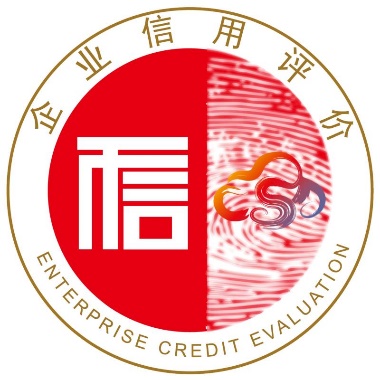 承 诺 书本单位自愿申请参加中国气象服务协会与北京国富泰信用管理有限公司联合组织的气象信息服务企业信用等级评价。本单位承诺：在申请本信用等级评价中所提交的材料和数据全部真实、合法、有效，复印件或扫描件与原件内容一致，并对因材料虚假所引发的一切后果负责。             法定代表人签字：             单  位  盖  章：                                    年        月        日申请单位：：联 系 人：：  联系电话：：   申请日期：：         年        月        日     气象信息服务企业信用评价提交材料清单气象信息服务企业信用评价提交材料清单序号资料名称1企业信用评价申报书原件2企业营业执照（事业企业法人证书）复印件3企业组织机构代码证复印件（如所在地区已实行“三证合一”，则不需提交）4企业税务登记证复印件（如所在地区已实行“三证合一”，则不需提交）5企业从事经营活动所涉及的行政许可及经营资质证书6企业经营场所产权证书或租赁合同复印件7企业其他许可证复印件8企业主要技术人员简历及培训考核证书9企业当前的主要管理制度清单及纸质制度材料10企业当前的主要执业规范名称清单及纸质材料11企业当前的主要技术标准名称清单及纸质材料12《企业信用信息查询授权书》13企业简介或宣传手册（内容包括但不限于参评企业发展历史、主营业务、经营优势、荣誉与资质、行业竞争力等）14企业评价周期内的工作总结报告或经营情况说明15企业评价周期内获得的行业内权威机构颁发的资质证书复印件16企业评价周期内获得的荣誉证书复印件17企业自主知识产权相关证明材料（包括专利及著作权证书等）18企业评价周期内的受到相关行政监管部门的处罚通知（包括环保、工商、食药监、税务、司法、社保、质检、消防等部门）19近三年审计报告、财务报表20气象主管部门出具的企业备案情况说明21其他一、基本情况一、基本情况（一）企业基础信息（一）企业基础信息单位名称英文名称成立日期经济性质统一社会信用代码法定代表人身份证号注册资本注册地址经营范围经营地址邮编联系电话传真网址邮箱所属区域主营业务办公场所□自有         □租赁    协会会员□是           □否（二）备案情况（二）备案情况备案状态□按时备案     □超时备案     □未备案备案材料完整性□完整     □较完整     □一般     □较差     □没有材料注：需提供气象主管部门出具的关于企业备案情况的说明，加盖气象主管部门和企业公章注：需提供气象主管部门出具的关于企业备案情况的说明，加盖气象主管部门和企业公章二、服务保障二、服务保障二、服务保障二、服务保障二、服务保障二、服务保障二、服务保障二、服务保障二、服务保障二、服务保障二、服务保障二、服务保障二、服务保障二、服务保障二、服务保障（一）管理制度（一）管理制度（一）管理制度（一）管理制度（一）管理制度（一）管理制度（一）管理制度（一）管理制度（一）管理制度（一）管理制度（一）管理制度（一）管理制度（一）管理制度（一）管理制度（一）管理制度注：简要说明企业管理制度情况，包括行政、人事、财务等相关管理制度的建立、健全和日常执行情况，气象信息服务年报发布，气象信息服务文件归档等。注：简要说明企业管理制度情况，包括行政、人事、财务等相关管理制度的建立、健全和日常执行情况，气象信息服务年报发布，气象信息服务文件归档等。注：简要说明企业管理制度情况，包括行政、人事、财务等相关管理制度的建立、健全和日常执行情况，气象信息服务年报发布，气象信息服务文件归档等。注：简要说明企业管理制度情况，包括行政、人事、财务等相关管理制度的建立、健全和日常执行情况，气象信息服务年报发布，气象信息服务文件归档等。注：简要说明企业管理制度情况，包括行政、人事、财务等相关管理制度的建立、健全和日常执行情况，气象信息服务年报发布，气象信息服务文件归档等。注：简要说明企业管理制度情况，包括行政、人事、财务等相关管理制度的建立、健全和日常执行情况，气象信息服务年报发布，气象信息服务文件归档等。注：简要说明企业管理制度情况，包括行政、人事、财务等相关管理制度的建立、健全和日常执行情况，气象信息服务年报发布，气象信息服务文件归档等。注：简要说明企业管理制度情况，包括行政、人事、财务等相关管理制度的建立、健全和日常执行情况，气象信息服务年报发布，气象信息服务文件归档等。注：简要说明企业管理制度情况，包括行政、人事、财务等相关管理制度的建立、健全和日常执行情况，气象信息服务年报发布，气象信息服务文件归档等。注：简要说明企业管理制度情况，包括行政、人事、财务等相关管理制度的建立、健全和日常执行情况，气象信息服务年报发布，气象信息服务文件归档等。注：简要说明企业管理制度情况，包括行政、人事、财务等相关管理制度的建立、健全和日常执行情况，气象信息服务年报发布，气象信息服务文件归档等。注：简要说明企业管理制度情况，包括行政、人事、财务等相关管理制度的建立、健全和日常执行情况，气象信息服务年报发布，气象信息服务文件归档等。注：简要说明企业管理制度情况，包括行政、人事、财务等相关管理制度的建立、健全和日常执行情况，气象信息服务年报发布，气象信息服务文件归档等。注：简要说明企业管理制度情况，包括行政、人事、财务等相关管理制度的建立、健全和日常执行情况，气象信息服务年报发布，气象信息服务文件归档等。注：简要说明企业管理制度情况，包括行政、人事、财务等相关管理制度的建立、健全和日常执行情况，气象信息服务年报发布，气象信息服务文件归档等。（二）执业规范（二）执业规范（二）执业规范（二）执业规范（二）执业规范（二）执业规范（二）执业规范（二）执业规范（二）执业规范（二）执业规范（二）执业规范（二）执业规范（二）执业规范（二）执业规范（二）执业规范注：简要说明企业执业规范情况，包括文明礼仪规范、职业道德规范、信息保密规范等情况。注：简要说明企业执业规范情况，包括文明礼仪规范、职业道德规范、信息保密规范等情况。注：简要说明企业执业规范情况，包括文明礼仪规范、职业道德规范、信息保密规范等情况。注：简要说明企业执业规范情况，包括文明礼仪规范、职业道德规范、信息保密规范等情况。注：简要说明企业执业规范情况，包括文明礼仪规范、职业道德规范、信息保密规范等情况。注：简要说明企业执业规范情况，包括文明礼仪规范、职业道德规范、信息保密规范等情况。注：简要说明企业执业规范情况，包括文明礼仪规范、职业道德规范、信息保密规范等情况。注：简要说明企业执业规范情况，包括文明礼仪规范、职业道德规范、信息保密规范等情况。注：简要说明企业执业规范情况，包括文明礼仪规范、职业道德规范、信息保密规范等情况。注：简要说明企业执业规范情况，包括文明礼仪规范、职业道德规范、信息保密规范等情况。注：简要说明企业执业规范情况，包括文明礼仪规范、职业道德规范、信息保密规范等情况。注：简要说明企业执业规范情况，包括文明礼仪规范、职业道德规范、信息保密规范等情况。注：简要说明企业执业规范情况，包括文明礼仪规范、职业道德规范、信息保密规范等情况。注：简要说明企业执业规范情况，包括文明礼仪规范、职业道德规范、信息保密规范等情况。注：简要说明企业执业规范情况，包括文明礼仪规范、职业道德规范、信息保密规范等情况。（三）人力资源（三）人力资源（三）人力资源（三）人力资源（三）人力资源（三）人力资源（三）人力资源（三）人力资源（三）人力资源（三）人力资源（三）人力资源（三）人力资源（三）人力资源（三）人力资源（三）人力资源职工总人数职工总人数职工总人数社保缴纳人数社保缴纳人数社保缴纳人数社保缴纳人数社保缴纳人数职工福利情况职工福利情况职工福利情况□养老保险    □失业保险      □医疗保险      □工伤保险    □生育保险    □住房公积金    □其他:__________ □养老保险    □失业保险      □医疗保险      □工伤保险    □生育保险    □住房公积金    □其他:__________ □养老保险    □失业保险      □医疗保险      □工伤保险    □生育保险    □住房公积金    □其他:__________ □养老保险    □失业保险      □医疗保险      □工伤保险    □生育保险    □住房公积金    □其他:__________ □养老保险    □失业保险      □医疗保险      □工伤保险    □生育保险    □住房公积金    □其他:__________ □养老保险    □失业保险      □医疗保险      □工伤保险    □生育保险    □住房公积金    □其他:__________ □养老保险    □失业保险      □医疗保险      □工伤保险    □生育保险    □住房公积金    □其他:__________ □养老保险    □失业保险      □医疗保险      □工伤保险    □生育保险    □住房公积金    □其他:__________ □养老保险    □失业保险      □医疗保险      □工伤保险    □生育保险    □住房公积金    □其他:__________ □养老保险    □失业保险      □医疗保险      □工伤保险    □生育保险    □住房公积金    □其他:__________ □养老保险    □失业保险      □医疗保险      □工伤保险    □生育保险    □住房公积金    □其他:__________ □养老保险    □失业保险      □医疗保险      □工伤保险    □生育保险    □住房公积金    □其他:__________ 研究生及以上学历人数研究生及以上学历人数研究生及以上学历人数高级职称人数高级职称人数高级职称人数高级职称人数高级职称人数本科学历人数本科学历人数本科学历人数中级职称人数中级职称人数中级职称人数中级职称人数中级职称人数专科学历人数专科学历人数专科学历人数初级职称人数初级职称人数初级职称人数初级职称人数初级职称人数核 心 技 术 人 员核 心 技 术 人 员核 心 技 术 人 员核 心 技 术 人 员核 心 技 术 人 员核 心 技 术 人 员核 心 技 术 人 员核 心 技 术 人 员核 心 技 术 人 员核 心 技 术 人 员核 心 技 术 人 员核 心 技 术 人 员核 心 技 术 人 员核 心 技 术 人 员核 心 技 术 人 员姓名姓名姓名学历学历学历学历学历专业专业专业从业年限从业年限从业年限从业年限从业年限资质证书资质证书资质证书  □无     □有（请提供证书复印件）  □无     □有（请提供证书复印件）  □无     □有（请提供证书复印件）  □无     □有（请提供证书复印件）  □无     □有（请提供证书复印件）  □无     □有（请提供证书复印件）  □无     □有（请提供证书复印件）  □无     □有（请提供证书复印件）  □无     □有（请提供证书复印件）  □无     □有（请提供证书复印件）  □无     □有（请提供证书复印件）  □无     □有（请提供证书复印件）姓名姓名姓名学历学历学历学历学历专业专业专业从业年限从业年限从业年限从业年限从业年限资质证书资质证书资质证书  □无     □有（请提供证书复印件）  □无     □有（请提供证书复印件）  □无     □有（请提供证书复印件）  □无     □有（请提供证书复印件）  □无     □有（请提供证书复印件）  □无     □有（请提供证书复印件）  □无     □有（请提供证书复印件）  □无     □有（请提供证书复印件）  □无     □有（请提供证书复印件）  □无     □有（请提供证书复印件）  □无     □有（请提供证书复印件）  □无     □有（请提供证书复印件）姓名姓名姓名学历学历学历学历学历专业专业专业从业年限从业年限从业年限从业年限从业年限资质证书资质证书资质证书  □无     □有（请提供证书复印件）  □无     □有（请提供证书复印件）  □无     □有（请提供证书复印件）  □无     □有（请提供证书复印件）  □无     □有（请提供证书复印件）  □无     □有（请提供证书复印件）  □无     □有（请提供证书复印件）  □无     □有（请提供证书复印件）  □无     □有（请提供证书复印件）  □无     □有（请提供证书复印件）  □无     □有（请提供证书复印件）  □无     □有（请提供证书复印件）注：多个核心技术人员，自行复制添加行。注：多个核心技术人员，自行复制添加行。注：多个核心技术人员，自行复制添加行。注：多个核心技术人员，自行复制添加行。注：多个核心技术人员，自行复制添加行。注：多个核心技术人员，自行复制添加行。注：多个核心技术人员，自行复制添加行。注：多个核心技术人员，自行复制添加行。注：多个核心技术人员，自行复制添加行。注：多个核心技术人员，自行复制添加行。注：多个核心技术人员，自行复制添加行。注：多个核心技术人员，自行复制添加行。注：多个核心技术人员，自行复制添加行。注：多个核心技术人员，自行复制添加行。注：多个核心技术人员，自行复制添加行。管 理 人 员管 理 人 员管 理 人 员管 理 人 员管 理 人 员管 理 人 员管 理 人 员管 理 人 员管 理 人 员管 理 人 员管 理 人 员管 理 人 员管 理 人 员管 理 人 员管 理 人 员管理人员人数管理人员人数管理人员人数工龄10年以上人数工龄10年以上人数工龄10年以上人数工龄10年以上人数工龄10年以上人数工龄10年以上人数上一年度入职人数上一年度入职人数上一年度入职人数工龄5年以上人数工龄5年以上人数工龄5年以上人数工龄5年以上人数工龄5年以上人数工龄5年以上人数上一年度离职人数上一年度离职人数上一年度离职人数工龄3年以上人数工龄3年以上人数工龄3年以上人数工龄3年以上人数工龄3年以上人数工龄3年以上人数考 核 培 训考 核 培 训考 核 培 训考 核 培 训考 核 培 训考 核 培 训考 核 培 训考 核 培 训考 核 培 训考 核 培 训考 核 培 训考 核 培 训考 核 培 训考 核 培 训考 核 培 训员工培训员工培训员工培训□每年定期员工培训      □不定期员工培训      □无员工培训记录□每年定期员工培训      □不定期员工培训      □无员工培训记录□每年定期员工培训      □不定期员工培训      □无员工培训记录□每年定期员工培训      □不定期员工培训      □无员工培训记录□每年定期员工培训      □不定期员工培训      □无员工培训记录□每年定期员工培训      □不定期员工培训      □无员工培训记录□每年定期员工培训      □不定期员工培训      □无员工培训记录□每年定期员工培训      □不定期员工培训      □无员工培训记录□每年定期员工培训      □不定期员工培训      □无员工培训记录□每年定期员工培训      □不定期员工培训      □无员工培训记录□每年定期员工培训      □不定期员工培训      □无员工培训记录□每年定期员工培训      □不定期员工培训      □无员工培训记录员工考核员工考核员工考核□无员工考核制度      □有员工考核制度，但未有效执行□有员工考核制度，并严格执行□无员工考核制度      □有员工考核制度，但未有效执行□有员工考核制度，并严格执行□无员工考核制度      □有员工考核制度，但未有效执行□有员工考核制度，并严格执行□无员工考核制度      □有员工考核制度，但未有效执行□有员工考核制度，并严格执行□无员工考核制度      □有员工考核制度，但未有效执行□有员工考核制度，并严格执行□无员工考核制度      □有员工考核制度，但未有效执行□有员工考核制度，并严格执行□无员工考核制度      □有员工考核制度，但未有效执行□有员工考核制度，并严格执行□无员工考核制度      □有员工考核制度，但未有效执行□有员工考核制度，并严格执行□无员工考核制度      □有员工考核制度，但未有效执行□有员工考核制度，并严格执行□无员工考核制度      □有员工考核制度，但未有效执行□有员工考核制度，并严格执行□无员工考核制度      □有员工考核制度，但未有效执行□有员工考核制度，并严格执行□无员工考核制度      □有员工考核制度，但未有效执行□有员工考核制度，并严格执行（四）技术保障（四）技术保障（四）技术保障（四）技术保障（四）技术保障（四）技术保障（四）技术保障（四）技术保障（四）技术保障（四）技术保障（四）技术保障（四）技术保障（四）技术保障（四）技术保障（四）技术保障注：简要说明企业信息系统建设、应用等相关情况。注：简要说明企业信息系统建设、应用等相关情况。注：简要说明企业信息系统建设、应用等相关情况。注：简要说明企业信息系统建设、应用等相关情况。注：简要说明企业信息系统建设、应用等相关情况。注：简要说明企业信息系统建设、应用等相关情况。注：简要说明企业信息系统建设、应用等相关情况。注：简要说明企业信息系统建设、应用等相关情况。注：简要说明企业信息系统建设、应用等相关情况。注：简要说明企业信息系统建设、应用等相关情况。注：简要说明企业信息系统建设、应用等相关情况。注：简要说明企业信息系统建设、应用等相关情况。注：简要说明企业信息系统建设、应用等相关情况。注：简要说明企业信息系统建设、应用等相关情况。注：简要说明企业信息系统建设、应用等相关情况。气象信息数据管理□采用我国各级气象主管机构提供的气象数据    
□采用国外气象机构的气象数据
□无稳定数据采集渠道□采用我国各级气象主管机构提供的气象数据    
□采用国外气象机构的气象数据
□无稳定数据采集渠道□采用我国各级气象主管机构提供的气象数据    
□采用国外气象机构的气象数据
□无稳定数据采集渠道□采用我国各级气象主管机构提供的气象数据    
□采用国外气象机构的气象数据
□无稳定数据采集渠道□采用我国各级气象主管机构提供的气象数据    
□采用国外气象机构的气象数据
□无稳定数据采集渠道□采用我国各级气象主管机构提供的气象数据    
□采用国外气象机构的气象数据
□无稳定数据采集渠道□采用我国各级气象主管机构提供的气象数据    
□采用国外气象机构的气象数据
□无稳定数据采集渠道□采用我国各级气象主管机构提供的气象数据    
□采用国外气象机构的气象数据
□无稳定数据采集渠道□采用我国各级气象主管机构提供的气象数据    
□采用国外气象机构的气象数据
□无稳定数据采集渠道□采用我国各级气象主管机构提供的气象数据    
□采用国外气象机构的气象数据
□无稳定数据采集渠道□采用我国各级气象主管机构提供的气象数据    
□采用国外气象机构的气象数据
□无稳定数据采集渠道□采用我国各级气象主管机构提供的气象数据    
□采用国外气象机构的气象数据
□无稳定数据采集渠道□采用我国各级气象主管机构提供的气象数据    
□采用国外气象机构的气象数据
□无稳定数据采集渠道□采用我国各级气象主管机构提供的气象数据    
□采用国外气象机构的气象数据
□无稳定数据采集渠道气象信息数据管理□专职管理岗位         
□兼职管理岗位□专职管理岗位         
□兼职管理岗位□专职管理岗位         
□兼职管理岗位□专职管理岗位         
□兼职管理岗位□专职管理岗位         
□兼职管理岗位□专职管理岗位         
□兼职管理岗位□专职管理岗位         
□兼职管理岗位□专职管理岗位         
□兼职管理岗位□专职管理岗位         
□兼职管理岗位□专职管理岗位         
□兼职管理岗位□专职管理岗位         
□兼职管理岗位□专职管理岗位         
□兼职管理岗位□专职管理岗位         
□兼职管理岗位□专职管理岗位         
□兼职管理岗位信息安全□信息安全技术
□信息安全管理措施□信息安全技术
□信息安全管理措施□信息安全技术
□信息安全管理措施□信息安全技术
□信息安全管理措施□信息安全技术
□信息安全管理措施□信息安全技术
□信息安全管理措施□信息安全技术
□信息安全管理措施□信息安全技术
□信息安全管理措施□信息安全技术
□信息安全管理措施□信息安全技术
□信息安全管理措施□信息安全技术
□信息安全管理措施□信息安全技术
□信息安全管理措施□信息安全技术
□信息安全管理措施□信息安全技术
□信息安全管理措施信息安全□未发生过信息安全事故       
□发生过信息安全事故，请简要说明：□未发生过信息安全事故       
□发生过信息安全事故，请简要说明：□未发生过信息安全事故       
□发生过信息安全事故，请简要说明：□未发生过信息安全事故       
□发生过信息安全事故，请简要说明：□未发生过信息安全事故       
□发生过信息安全事故，请简要说明：□未发生过信息安全事故       
□发生过信息安全事故，请简要说明：□未发生过信息安全事故       
□发生过信息安全事故，请简要说明：□未发生过信息安全事故       
□发生过信息安全事故，请简要说明：□未发生过信息安全事故       
□发生过信息安全事故，请简要说明：□未发生过信息安全事故       
□发生过信息安全事故，请简要说明：□未发生过信息安全事故       
□发生过信息安全事故，请简要说明：□未发生过信息安全事故       
□发生过信息安全事故，请简要说明：□未发生过信息安全事故       
□发生过信息安全事故，请简要说明：□未发生过信息安全事故       
□发生过信息安全事故，请简要说明：技术实力知识产权情况知识产权情况知识产权情况知识产权情况共      项，分别为：共      项，分别为：共      项，分别为：共      项，分别为：共      项，分别为：共      项，分别为：共      项，分别为：共      项，分别为：共      项，分别为：共      项，分别为：技术实力发明专利情况发明专利情况发明专利情况发明专利情况共      项，分别为：共      项，分别为：共      项，分别为：共      项，分别为：共      项，分别为：共      项，分别为：共      项，分别为：共      项，分别为：共      项，分别为：共      项，分别为：技术实力参与标准制定情况参与标准制定情况参与标准制定情况参与标准制定情况注：标准制定按照国家标准、行业标准、团体标准或地方标准分别阐述，并提供纸质版证明材料，加盖企业公章。注：标准制定按照国家标准、行业标准、团体标准或地方标准分别阐述，并提供纸质版证明材料，加盖企业公章。注：标准制定按照国家标准、行业标准、团体标准或地方标准分别阐述，并提供纸质版证明材料，加盖企业公章。注：标准制定按照国家标准、行业标准、团体标准或地方标准分别阐述，并提供纸质版证明材料，加盖企业公章。注：标准制定按照国家标准、行业标准、团体标准或地方标准分别阐述，并提供纸质版证明材料，加盖企业公章。注：标准制定按照国家标准、行业标准、团体标准或地方标准分别阐述，并提供纸质版证明材料，加盖企业公章。注：标准制定按照国家标准、行业标准、团体标准或地方标准分别阐述，并提供纸质版证明材料，加盖企业公章。注：标准制定按照国家标准、行业标准、团体标准或地方标准分别阐述，并提供纸质版证明材料，加盖企业公章。注：标准制定按照国家标准、行业标准、团体标准或地方标准分别阐述，并提供纸质版证明材料，加盖企业公章。注：标准制定按照国家标准、行业标准、团体标准或地方标准分别阐述，并提供纸质版证明材料，加盖企业公章。注：标准制定按照国家标准、行业标准、团体标准或地方标准分别阐述，并提供纸质版证明材料，加盖企业公章。注：标准制定按照国家标准、行业标准、团体标准或地方标准分别阐述，并提供纸质版证明材料，加盖企业公章。注：标准制定按照国家标准、行业标准、团体标准或地方标准分别阐述，并提供纸质版证明材料，加盖企业公章。注：标准制定按照国家标准、行业标准、团体标准或地方标准分别阐述，并提供纸质版证明材料，加盖企业公章。注：标准制定按照国家标准、行业标准、团体标准或地方标准分别阐述，并提供纸质版证明材料，加盖企业公章。（五）财务状况（单位：元）（五）财务状况（单位：元）（五）财务状况（单位：元）（五）财务状况（单位：元）（五）财务状况（单位：元）（五）财务状况（单位：元）（五）财务状况（单位：元）（五）财务状况（单位：元）（五）财务状况（单位：元）（五）财务状况（单位：元）（五）财务状况（单位：元）（五）财务状况（单位：元）（五）财务状况（单位：元）（五）财务状况（单位：元）（五）财务状况（单位：元）指标指标指标前三年前三年前三年前三年前两年前两年前两年前两年前两年前一年前一年前一年资产总额资产总额资产总额负债总额负债总额负债总额营业收入营业收入营业收入注：需要提交近三年审计报告、财务报表，加盖企业公章。注：需要提交近三年审计报告、财务报表，加盖企业公章。注：需要提交近三年审计报告、财务报表，加盖企业公章。注：需要提交近三年审计报告、财务报表，加盖企业公章。注：需要提交近三年审计报告、财务报表，加盖企业公章。注：需要提交近三年审计报告、财务报表，加盖企业公章。注：需要提交近三年审计报告、财务报表，加盖企业公章。注：需要提交近三年审计报告、财务报表，加盖企业公章。注：需要提交近三年审计报告、财务报表，加盖企业公章。注：需要提交近三年审计报告、财务报表，加盖企业公章。注：需要提交近三年审计报告、财务报表，加盖企业公章。注：需要提交近三年审计报告、财务报表，加盖企业公章。注：需要提交近三年审计报告、财务报表，加盖企业公章。注：需要提交近三年审计报告、财务报表，加盖企业公章。注：需要提交近三年审计报告、财务报表，加盖企业公章。（六）管理状况（六）管理状况（六）管理状况（六）管理状况（六）管理状况（六）管理状况（六）管理状况（六）管理状况（六）管理状况（六）管理状况（六）管理状况（六）管理状况（六）管理状况（六）管理状况（六）管理状况分类项目项目项目制度建设制度建设制度建设制度建设制度建设执行情况执行情况执行情况执行情况执行情况执行情况客户管理客户资信调查制度客户资信调查制度客户资信调查制度□有   □无□有   □无□有   □无□有   □无□有   □无□很好  □较好  □一般  □较差□很好  □较好  □一般  □较差□很好  □较好  □一般  □较差□很好  □较好  □一般  □较差□很好  □较好  □一般  □较差□很好  □较好  □一般  □较差客户管理客户风险评价制度客户风险评价制度客户风险评价制度□有   □无□有   □无□有   □无□有   □无□有   □无□很好  □较好  □一般  □较差□很好  □较好  □一般  □较差□很好  □较好  □一般  □较差□很好  □较好  □一般  □较差□很好  □较好  □一般  □较差□很好  □较好  □一般  □较差客户管理客户分级授信制度客户分级授信制度客户分级授信制度□有   □无□有   □无□有   □无□有   □无□有   □无□很好  □较好  □一般  □较差□很好  □较好  □一般  □较差□很好  □较好  □一般  □较差□很好  □较好  □一般  □较差□很好  □较好  □一般  □较差□很好  □较好  □一般  □较差客户管理客户资料管理制度客户资料管理制度客户资料管理制度□有   □无□有   □无□有   □无□有   □无□有   □无□很好  □较好  □一般  □较差□很好  □较好  □一般  □较差□很好  □较好  □一般  □较差□很好  □较好  □一般  □较差□很好  □较好  □一般  □较差□很好  □较好  □一般  □较差合同管理制度建设合同审批制度合同审批制度合同审批制度□有   □无□有   □无□有   □无□有   □无□有   □无□很好  □较好  □一般  □较差□很好  □较好  □一般  □较差□很好  □较好  □一般  □较差□很好  □较好  □一般  □较差□很好  □较好  □一般  □较差□很好  □较好  □一般  □较差合同管理制度建设合同签章管理制度合同签章管理制度合同签章管理制度□有   □无□有   □无□有   □无□有   □无□有   □无□很好  □较好  □一般  □较差□很好  □较好  □一般  □较差□很好  □较好  □一般  □较差□很好  □较好  □一般  □较差□很好  □较好  □一般  □较差□很好  □较好  □一般  □较差合同管理制度建设合同档案管理制度合同档案管理制度合同档案管理制度□有   □无□有   □无□有   □无□有   □无□有   □无□很好  □较好  □一般  □较差□很好  □较好  □一般  □较差□很好  □较好  □一般  □较差□很好  □较好  □一般  □较差□很好  □较好  □一般  □较差□很好  □较好  □一般  □较差合同管理制度建设合同履约控制制度合同履约控制制度合同履约控制制度□有   □无□有   □无□有   □无□有   □无□有   □无□很好  □较好  □一般  □较差□很好  □较好  □一般  □较差□很好  □较好  □一般  □较差□很好  □较好  □一般  □较差□很好  □较好  □一般  □较差□很好  □较好  □一般  □较差合同管理制度建设失信责任追究制度失信责任追究制度失信责任追究制度□有   □无□有   □无□有   □无□有   □无□有   □无□很好  □较好  □一般  □较差□很好  □较好  □一般  □较差□很好  □较好  □一般  □较差□很好  □较好  □一般  □较差□很好  □较好  □一般  □较差□很好  □较好  □一般  □较差合同管理制度建设本年度本年度签订合同：   份合同增长率：   %合同增长率：   %合同增长率：   %合同增长率：   %合同增长率：   %履约合同：    份履约合同：    份履约合同：    份履约合同：    份履约合同：    份合同履约率：   %财务管理制度建设制度建设制度建设□财务制度      □会计制度      □预算制度  □成本核算制度  □会计信息制度  □资产管理制度  □筹资与投资制度□审计制度      □其他制度□财务制度      □会计制度      □预算制度  □成本核算制度  □会计信息制度  □资产管理制度  □筹资与投资制度□审计制度      □其他制度□财务制度      □会计制度      □预算制度  □成本核算制度  □会计信息制度  □资产管理制度  □筹资与投资制度□审计制度      □其他制度□财务制度      □会计制度      □预算制度  □成本核算制度  □会计信息制度  □资产管理制度  □筹资与投资制度□审计制度      □其他制度□财务制度      □会计制度      □预算制度  □成本核算制度  □会计信息制度  □资产管理制度  □筹资与投资制度□审计制度      □其他制度□财务制度      □会计制度      □预算制度  □成本核算制度  □会计信息制度  □资产管理制度  □筹资与投资制度□审计制度      □其他制度□财务制度      □会计制度      □预算制度  □成本核算制度  □会计信息制度  □资产管理制度  □筹资与投资制度□审计制度      □其他制度□财务制度      □会计制度      □预算制度  □成本核算制度  □会计信息制度  □资产管理制度  □筹资与投资制度□审计制度      □其他制度□财务制度      □会计制度      □预算制度  □成本核算制度  □会计信息制度  □资产管理制度  □筹资与投资制度□审计制度      □其他制度□财务制度      □会计制度      □预算制度  □成本核算制度  □会计信息制度  □资产管理制度  □筹资与投资制度□审计制度      □其他制度□财务制度      □会计制度      □预算制度  □成本核算制度  □会计信息制度  □资产管理制度  □筹资与投资制度□审计制度      □其他制度财务管理财务管理财务管理财务管理□财务人员定期考核□针对各部门的预算管理制度□对公司财务状况定期分析□每年针对财务人员进行外部培训□财务人员定期考核□针对各部门的预算管理制度□对公司财务状况定期分析□每年针对财务人员进行外部培训□财务人员定期考核□针对各部门的预算管理制度□对公司财务状况定期分析□每年针对财务人员进行外部培训□财务人员定期考核□针对各部门的预算管理制度□对公司财务状况定期分析□每年针对财务人员进行外部培训□财务人员定期考核□针对各部门的预算管理制度□对公司财务状况定期分析□每年针对财务人员进行外部培训□财务人员定期考核□针对各部门的预算管理制度□对公司财务状况定期分析□每年针对财务人员进行外部培训□财务人员定期考核□针对各部门的预算管理制度□对公司财务状况定期分析□每年针对财务人员进行外部培训□财务人员定期考核□针对各部门的预算管理制度□对公司财务状况定期分析□每年针对财务人员进行外部培训□财务人员定期考核□针对各部门的预算管理制度□对公司财务状况定期分析□每年针对财务人员进行外部培训□财务人员定期考核□针对各部门的预算管理制度□对公司财务状况定期分析□每年针对财务人员进行外部培训□财务人员定期考核□针对各部门的预算管理制度□对公司财务状况定期分析□每年针对财务人员进行外部培训（七）业务规范与质量管理制度（七）业务规范与质量管理制度（七）业务规范与质量管理制度（七）业务规范与质量管理制度（七）业务规范与质量管理制度（七）业务规范与质量管理制度（七）业务规范与质量管理制度（七）业务规范与质量管理制度（七）业务规范与质量管理制度（七）业务规范与质量管理制度（七）业务规范与质量管理制度（七）业务规范与质量管理制度（七）业务规范与质量管理制度（七）业务规范与质量管理制度（七）业务规范与质量管理制度信息化管理信息化管理信息化管理□业务管理系统信息化□客户管理系统信息化□管理操作系统运行有效□可形成完善的统计数据□业务管理系统信息化□客户管理系统信息化□管理操作系统运行有效□可形成完善的统计数据□业务管理系统信息化□客户管理系统信息化□管理操作系统运行有效□可形成完善的统计数据□业务管理系统信息化□客户管理系统信息化□管理操作系统运行有效□可形成完善的统计数据□业务管理系统信息化□客户管理系统信息化□管理操作系统运行有效□可形成完善的统计数据□业务管理系统信息化□客户管理系统信息化□管理操作系统运行有效□可形成完善的统计数据□业务管理系统信息化□客户管理系统信息化□管理操作系统运行有效□可形成完善的统计数据□业务管理系统信息化□客户管理系统信息化□管理操作系统运行有效□可形成完善的统计数据□业务管理系统信息化□客户管理系统信息化□管理操作系统运行有效□可形成完善的统计数据□业务管理系统信息化□客户管理系统信息化□管理操作系统运行有效□可形成完善的统计数据□业务管理系统信息化□客户管理系统信息化□管理操作系统运行有效□可形成完善的统计数据□业务管理系统信息化□客户管理系统信息化□管理操作系统运行有效□可形成完善的统计数据质量管理质量管理质量管理□通过质量管理体系认证□制定质量管理制度□未制定质量管理制度□通过质量管理体系认证□制定质量管理制度□未制定质量管理制度□通过质量管理体系认证□制定质量管理制度□未制定质量管理制度□通过质量管理体系认证□制定质量管理制度□未制定质量管理制度□通过质量管理体系认证□制定质量管理制度□未制定质量管理制度□通过质量管理体系认证□制定质量管理制度□未制定质量管理制度□通过质量管理体系认证□制定质量管理制度□未制定质量管理制度□通过质量管理体系认证□制定质量管理制度□未制定质量管理制度□通过质量管理体系认证□制定质量管理制度□未制定质量管理制度□通过质量管理体系认证□制定质量管理制度□未制定质量管理制度□通过质量管理体系认证□制定质量管理制度□未制定质量管理制度□通过质量管理体系认证□制定质量管理制度□未制定质量管理制度注：机构通过质量管理体系认证，需提供证书复印件。注：机构通过质量管理体系认证，需提供证书复印件。注：机构通过质量管理体系认证，需提供证书复印件。注：机构通过质量管理体系认证，需提供证书复印件。注：机构通过质量管理体系认证，需提供证书复印件。注：机构通过质量管理体系认证，需提供证书复印件。注：机构通过质量管理体系认证，需提供证书复印件。注：机构通过质量管理体系认证，需提供证书复印件。注：机构通过质量管理体系认证，需提供证书复印件。注：机构通过质量管理体系认证，需提供证书复印件。注：机构通过质量管理体系认证，需提供证书复印件。注：机构通过质量管理体系认证，需提供证书复印件。注：机构通过质量管理体系认证，需提供证书复印件。注：机构通过质量管理体系认证，需提供证书复印件。注：机构通过质量管理体系认证，需提供证书复印件。（八）应收账款管理（八）应收账款管理（八）应收账款管理（八）应收账款管理（八）应收账款管理（八）应收账款管理（八）应收账款管理（八）应收账款管理（八）应收账款管理（八）应收账款管理（八）应收账款管理（八）应收账款管理（八）应收账款管理（八）应收账款管理（八）应收账款管理账龄结构账龄结构期末余额（万元）期末余额（万元）占全部应收账款的比例（%）占全部应收账款的比例（%）占全部应收账款的比例（%）占全部应收账款的比例（%）占全部应收账款的比例（%）占全部应收账款的比例（%）占全部应收账款的比例（%）上年年末余额（万元）上年年末余额（万元）上年年末余额（万元）上年年末余额（万元）1年以内1年以内1至2年1至2年2至3年2至3年3年以上3年以上合计合计应收账款管理制度应收账款管理制度坏账准备提取比例坏账准备提取比例1年期：     %；1-2年：     %；2-3年：     %；3年以上：     %1年期：     %；1-2年：     %；2-3年：     %；3年以上：     %1年期：     %；1-2年：     %；2-3年：     %；3年以上：     %1年期：     %；1-2年：     %；2-3年：     %；3年以上：     %1年期：     %；1-2年：     %；2-3年：     %；3年以上：     %1年期：     %；1-2年：     %；2-3年：     %；3年以上：     %1年期：     %；1-2年：     %；2-3年：     %；3年以上：     %1年期：     %；1-2年：     %；2-3年：     %；3年以上：     %1年期：     %；1-2年：     %；2-3年：     %；3年以上：     %1年期：     %；1-2年：     %；2-3年：     %；3年以上：     %1年期：     %；1-2年：     %；2-3年：     %；3年以上：     %应收账款管理制度应收账款管理制度每月分析企业总体账龄结构每月分析企业总体账龄结构每月分析企业总体账龄结构每月分析企业总体账龄结构每月分析企业总体账龄结构每月分析企业总体账龄结构每月分析企业总体账龄结构每月分析企业总体账龄结构□是    □否□是    □否□是    □否□是    □否□是    □否应收账款管理制度应收账款管理制度每月分析每个客户的账龄结构每月分析每个客户的账龄结构每月分析每个客户的账龄结构每月分析每个客户的账龄结构每月分析每个客户的账龄结构每月分析每个客户的账龄结构每月分析每个客户的账龄结构每月分析每个客户的账龄结构□是    □否□是    □否□是    □否□是    □否□是    □否应收账款管理制度应收账款管理制度应收账款到期前提醒客户付款制度应收账款到期前提醒客户付款制度应收账款到期前提醒客户付款制度应收账款到期前提醒客户付款制度应收账款到期前提醒客户付款制度应收账款到期前提醒客户付款制度应收账款到期前提醒客户付款制度应收账款到期前提醒客户付款制度□是    □否□是    □否□是    □否□是    □否□是    □否应收账款管理制度应收账款管理制度应收账款到期后定期向客户追账制度应收账款到期后定期向客户追账制度应收账款到期后定期向客户追账制度应收账款到期后定期向客户追账制度应收账款到期后定期向客户追账制度应收账款到期后定期向客户追账制度应收账款到期后定期向客户追账制度应收账款到期后定期向客户追账制度□是    □否□是    □否□是    □否□是    □否□是    □否应收账款管理制度应收账款管理制度抵押与担保制度抵押与担保制度抵押与担保制度抵押与担保制度抵押与担保制度抵押与担保制度抵押与担保制度抵押与担保制度□是    □否□是    □否□是    □否□是    □否□是    □否三、市场表现三、市场表现三、市场表现三、市场表现三、市场表现（一）经营能力（一）经营能力（一）经营能力（一）经营能力（一）经营能力客户稳定性客户稳定性上一年度合作行业客户数：       ；
本年度合作行业客户数：        ；
持续合作行业客户占比：      % 上一年度合作行业客户数：       ；
本年度合作行业客户数：        ；
持续合作行业客户占比：      % 上一年度合作行业客户数：       ；
本年度合作行业客户数：        ；
持续合作行业客户占比：      % 客户稳定性客户稳定性上一年度公众用户数：       ；本年度公众用户数：      ；
公众用户年增长：      %上一年度公众用户数：       ；本年度公众用户数：      ；
公众用户年增长：      %上一年度公众用户数：       ；本年度公众用户数：      ；
公众用户年增长：      %（二）竞争地位（二）竞争地位（二）竞争地位（二）竞争地位（二）竞争地位气象信息服务产品覆盖面气象信息服务产品覆盖面覆盖行业用户比例：      %覆盖行业用户比例：      %覆盖行业用户比例：      %气象信息服务产品覆盖面气象信息服务产品覆盖面□覆盖全国各省份且占有国外市场  
□覆盖全国各省份
□覆盖全国部分省份，分别为：□覆盖全国各省份且占有国外市场  
□覆盖全国各省份
□覆盖全国部分省份，分别为：□覆盖全国各省份且占有国外市场  
□覆盖全国各省份
□覆盖全国部分省份，分别为：产品/服务用户规模产品/服务用户规模企业用户：      家企业用户：      家企业用户：      家产品/服务用户规模产品/服务用户规模日活跃用户：      万日活跃用户：      万日活跃用户：      万（三）荣誉记录（三）荣誉记录（三）荣誉记录（三）荣誉记录（三）荣誉记录奖项名称奖项名称奖项名称获奖时间颁奖单位注：填写政府部门颁发的奖项，奖项较多请自行添加行列。注：填写政府部门颁发的奖项，奖项较多请自行添加行列。注：填写政府部门颁发的奖项，奖项较多请自行添加行列。注：填写政府部门颁发的奖项，奖项较多请自行添加行列。注：填写政府部门颁发的奖项，奖项较多请自行添加行列。（四）市场口碑（四）市场口碑（四）市场口碑（四）市场口碑（四）市场口碑客户满意度调查□开展客户满意度调查    
□未开展客户满意度调查□开展客户满意度调查    
□未开展客户满意度调查□开展客户满意度调查    
□未开展客户满意度调查□开展客户满意度调查    
□未开展客户满意度调查客户满意度调查客户满意度为：      %客户满意度为：      %客户满意度为：      %客户满意度为：      %投诉及处理□存在投诉记录，共        条，处理情况：
□不存在投诉记录□存在投诉记录，共        条，处理情况：
□不存在投诉记录□存在投诉记录，共        条，处理情况：
□不存在投诉记录□存在投诉记录，共        条，处理情况：
□不存在投诉记录注：开展客户满意度调查，需提交调查表复印件。注：开展客户满意度调查，需提交调查表复印件。注：开展客户满意度调查，需提交调查表复印件。注：开展客户满意度调查，需提交调查表复印件。注：开展客户满意度调查，需提交调查表复印件。四、社会责任四、社会责任四、社会责任四、社会责任四、社会责任四、社会责任（一）公益记录（一）公益记录（一）公益记录（一）公益记录（一）公益记录（一）公益记录公益活动名称公益活动名称时间时间内容内容（二）行业示范引领（二）行业示范引领（二）行业示范引领（二）行业示范引领（二）行业示范引领（二）行业示范引领活动名称活动名称时间时间内容内容注：填写企业参与行业规范服务或示范工作、创新活动、诚信建设、消费者权益保护等活动注：填写企业参与行业规范服务或示范工作、创新活动、诚信建设、消费者权益保护等活动注：填写企业参与行业规范服务或示范工作、创新活动、诚信建设、消费者权益保护等活动注：填写企业参与行业规范服务或示范工作、创新活动、诚信建设、消费者权益保护等活动注：填写企业参与行业规范服务或示范工作、创新活动、诚信建设、消费者权益保护等活动注：填写企业参与行业规范服务或示范工作、创新活动、诚信建设、消费者权益保护等活动（三）诉讼和仲裁记录（三）诉讼和仲裁记录（三）诉讼和仲裁记录（三）诉讼和仲裁记录（三）诉讼和仲裁记录（三）诉讼和仲裁记录原告
（申请人）被告
（被申请人）被告
（被申请人）起诉时间原因目前解决情况（四）不良信用记录（四）不良信用记录（四）不良信用记录（四）不良信用记录（四）不良信用记录（四）不良信用记录违规事项发生时间发生时间处理时间处理结果处理单位注：1、填写单位申报年度近三年的各种信用记录；
    2、公益活动包括抢险救灾、公益助学、社会救助等行为，且得到县级以上政府部门认可，提交证明材料；
    3、不良信用记录包括金融机构、公共事业单位、行政管理部门记录等。注：1、填写单位申报年度近三年的各种信用记录；
    2、公益活动包括抢险救灾、公益助学、社会救助等行为，且得到县级以上政府部门认可，提交证明材料；
    3、不良信用记录包括金融机构、公共事业单位、行政管理部门记录等。注：1、填写单位申报年度近三年的各种信用记录；
    2、公益活动包括抢险救灾、公益助学、社会救助等行为，且得到县级以上政府部门认可，提交证明材料；
    3、不良信用记录包括金融机构、公共事业单位、行政管理部门记录等。注：1、填写单位申报年度近三年的各种信用记录；
    2、公益活动包括抢险救灾、公益助学、社会救助等行为，且得到县级以上政府部门认可，提交证明材料；
    3、不良信用记录包括金融机构、公共事业单位、行政管理部门记录等。注：1、填写单位申报年度近三年的各种信用记录；
    2、公益活动包括抢险救灾、公益助学、社会救助等行为，且得到县级以上政府部门认可，提交证明材料；
    3、不良信用记录包括金融机构、公共事业单位、行政管理部门记录等。注：1、填写单位申报年度近三年的各种信用记录；
    2、公益活动包括抢险救灾、公益助学、社会救助等行为，且得到县级以上政府部门认可，提交证明材料；
    3、不良信用记录包括金融机构、公共事业单位、行政管理部门记录等。注：以上所有材料，需提供纸质证明材料，加盖机构公章。注：以上所有材料，需提供纸质证明材料，加盖机构公章。注：以上所有材料，需提供纸质证明材料，加盖机构公章。注：以上所有材料，需提供纸质证明材料，加盖机构公章。注：以上所有材料，需提供纸质证明材料，加盖机构公章。注：以上所有材料，需提供纸质证明材料，加盖机构公章。